Fire and Iron 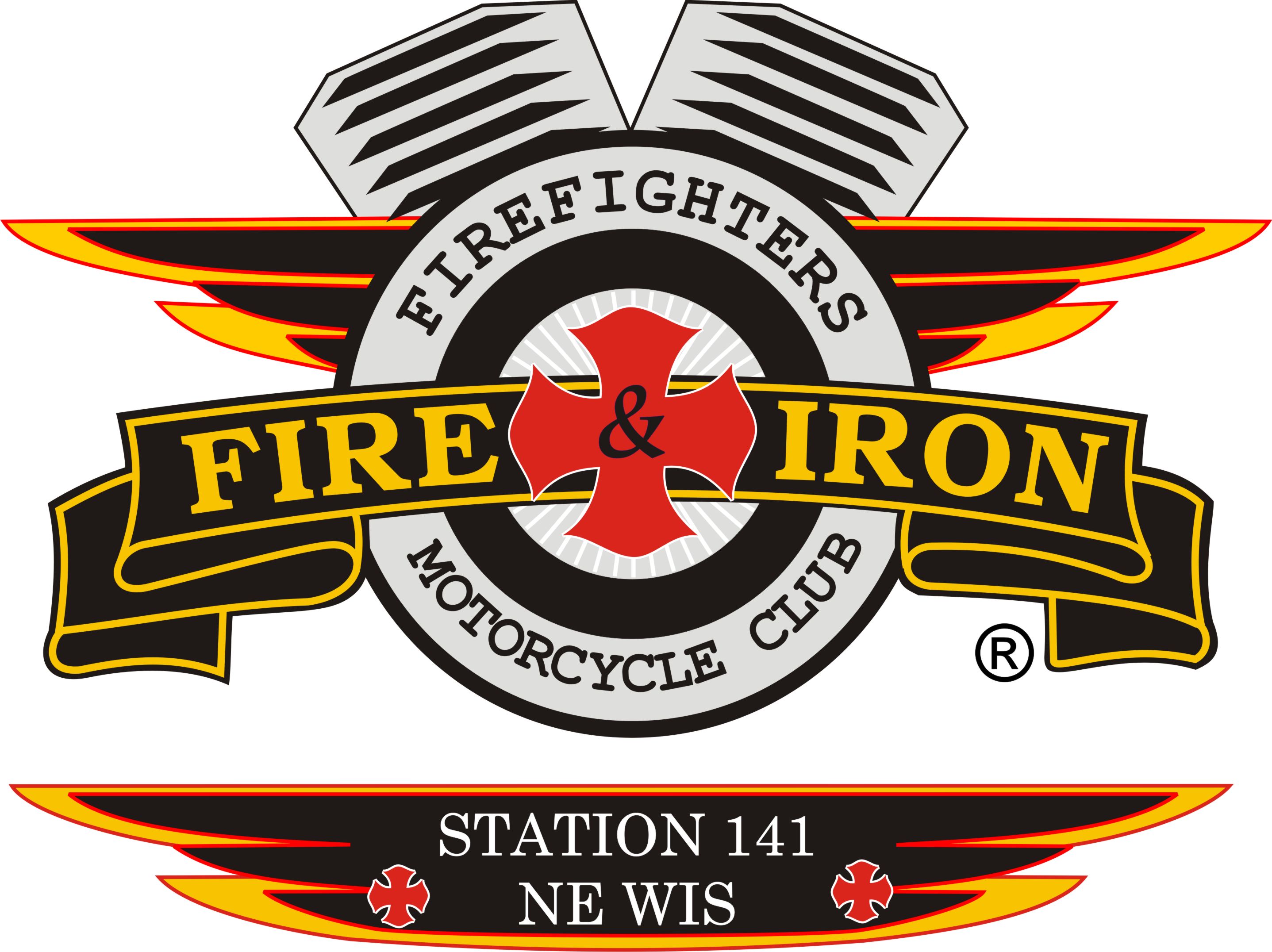 M.C. Station 141Meeting Agenda                                March 17, 2015 Watering HoleCall to order By: President John L Attendance:  John, Tassie, Keith, Nick, Roxanne, Jim, Curt, Whitey, Tim A, Dan, Ozzy, Jason D, Jason W, Luke, (and new member Jim Kazik)Secretary’s reportApproval of minutes from last meeting:  Luke made a motion to accept minutes with a 2nd from Whitey. Motion carriedUpcoming and past events PAST:  February Bowling event: James hosted. Nick, John, Roxanne, Ozzy and spouses. John had the highest score of 140-woo hoo!!!! UPCOMING: March Club event: Keith and Tassie hosting- Family Shooting Academy Sunday March 29th 5pm. Keith has sent out all the details of the event. 141 Tree Burn-May16th: Jackie’s house- TBDWisconsin Fire and Iron Ride-May 30/31: Meeting together to ride in as a station. Then ride into Wisconsin Rapids to the Memorial. Dinner, breakfast etc. Rooms are only held until May 10th so reserve your rooms now. John to provide more details. Jerry Perrins Ride: June 13thSeymour Firemen’s Picnic: June 12/13Region 2 Rally: June 25-28tth.  We are taking the up and over route to get there.Treasurer’s report: RIDE ACCTBeginning: 27,898.96Expenses:   240.00 (Storage Unit)Deposits:    298.62 (Greenleaf, Donation, Club Acct Reim)Ending Bal: 27,957.58CLUB ACCTBeginning: 5,168.57Expenses:   134.94 (Ride Acct Reim, Secretary supplies)Deposits:  16.00 (Patches)Ending Bal: 5,049.63Motion made by Roxanne with a 2nd by Whitey to accept treasurer’s report. Motion carried.VP report: Keith discussed details of coin design, cost, delivery etc. Passed around pics of what the coin will look like. Discussion on cost and how many to order. Total will be $1928.00. Coins will cost us $6.43 each. If we sell all of them for $12 each, we will make $1672 for the club. Nice profit. Motion was made by Jason D to order 300 coins with a 2nd from Curt. Motion carried. Sell coins for $12 each or $15 w/shipping. Sergeant at Arms report: Event attendance: everyone has met the requirements except Chris Hohol who we all know has had some family situations this past year. Jim Brunner has talked with Chris. Chris said he would resign for now and hopefully come back later. We can hold his vest for him until he can come back if he wants so as to not be cutting patches of it. Ride to RememberTassie gave an update on RTR meeting. Raffles-can each person get or make 2 donations. Luke has a drill to donate.Romo- Beads, Post it’s, Key chainsRoute: Keith needs to talk with Timmy and clear up Curt’s statement that he thinks that Keith has the route all planned out, this is NOT the case. Keith has only contacted Oconto County Fire Dept.’s to check on availability of beverage and food stopVelp Avenue will be closed during this time under the highway installing round aboutNew businessWelcome new member Jim Kazik. Jim has been on the Brazeau, Hobart and Suamico Fire Departments. Membership renewals need to be paid by 4/30 or you go into bad standing. Dues are $20 per person Station 17 has new officers. Moose has stepped down.Pres: MitchVP: WarrenTres: Ditch WeedSec: Tracey Nick- while in Daytona he met up with Station 10. They have a clubhouse and would like one of our rockers to add to their collection. Motion made by Roxanne with a 2nd from Luke to send one to them. Motion carried.Facebook: As Fire and Iron members leave the club you do not have to “unfriend” them. But, do NOT discuss any club business with themOld businessBy law renewal: no recommendations were sent to either John or Tassie. Wording on the following needs to be done. Change by law to read meetings will be on the 3rd Tuesday of the month versus the 2nd.Whitey made a motion with a 2nd from Jason W to accept. Motion carried.b) Club clothing order: 4 color t-shirt is $15. You can order single items but a total of 12 items are needed to submit an order. You get a price break for every 12 items.c) Tim Albert suggested having the Sobieski Outlaws play for our Ride as the Youth band during the time right after the ride until the other bands start. Dennis LeJay is the contact. 988-2881. We can include this on our posters so we will have to decide soon.d) All fire departments have received their beer as a Thank You from the Club for helping us out with last years ride.Next meeting location: 4/21 Watering Hole 7pmAdjournment: 8:15 Motion by Jason W to adjourn with a 2nd from Roxanne. Motion carried.